ALTERNATIVT FÖRSLAGEnkäter gällande rapportering av ej verkställda gynnande biståndsbeslut år 2022[Beslutets innebörd ska framgå i klartext och vara utformat som om nämnden redan hade fattat beslutet. Syftet är att texten ska kunna flyttas över direkt till protokollet.Beslutet ska kunna förstås separat utan att behöva läsas tillsammans med bilagor och därför får formuleringar såsom ”nämnden beslutar i enlighet med föreliggande förslag”, ”avge skrivelse enligt förslag” inte användas. Beslutet får skrivas i punkt-form om det blir tydligare i ett sådant format.]Sammanfattning [Sammanfattningen ska på kortfattat informera om vad ärendet i stora drag handlar om och varför det initierats.Ta aldrig bort denna rubrik.Sammanfattningen ska så långt det är möjligt kunna användas i protokollet. Den ska stämma överens med övrig text i skrivelsen. Fakta som inte återfinns i någon annan del av dokumentet ska heller inte vara en del av sammanfattningen.]Ärendet i sin helhetDen 1 juni 2013 bildades den nya myndigheten Inspektionen för vård och omsorg (IVO) som då tog över tillsynsverksamheten från Socialstyrelsen. Det innebär att kommuner nu är skyldiga att anmäla till IVO om beviljade insatser enligt social-tjänstlagen (SoL) och LSS inte har verkställts senast tre månader efter beslut. Till IVO och Stadsrevisionen ska Arbetslivsnämnden, Individ- och familjeomsorgs-nämnden, Sociala omsorgsnämnden och Vård- och äldrenämnden rapportera alla gynnande beslut om bistånd enligt 4 kap. 1 § SoL som inte verkställts inom tre månader från dagen för beslut. Sociala omsorgsnämnden skall rapportera alla gynnande beslut enligt 9 § LSS som ej verkställts inom tre månader från beslutsdatum. För varje beslut ska anges tidpunkten för beslutet och vilken typ av insats beslutet gäller samt skälen för dröjsmålet. Personen ska vara identifierbar. Rapportering ska ske en gång per kvartal. När ett ärende som tidigare rapporterats som ej verkställt, senare verkställs, ska nämnden anmäla detta till IVO och Stadsrevisionen.Till Kommunfullmäktige ska Arbetslivsnämnden, Individ- och familjeomsorgsnämnden, Sociala omsorgsnämnden och Vård- och äldrenämnden lämna en statistikrapport över hur många gynnande beslut enligt 4 kap. 1 § SoL som inte verkställts inom tre månader från dagen för respektive beslut. I rapporten ska anges vilka typer av bistånd dessa beslut gäller samt hur lång tid som förflutit från dagen för respektive beslut. Uppgifterna i rapporten ska vara avidentifierade.Som en yttersta konsekvens av lagändringen kan IVO ansöka hos Länsrätten om att den dömer ut särskild avgift till kommun som inte inom skälig tid tillhandahåller bistånd enligt 4 kap. 1 § SoL eller 9 § LSS.IVO har kommit överens om att rapporteringen ska göras på ett enhetligt sätt över landet, genom e-socialtjänst. Det är ett webbaserat system för rapportering av ej verkställda beslut enligt SoL och LSS.Kommunen har till IVO anmält en huvudrapportör som fungerar som kontaktperson gentemot IVO och sköter nyanmälan och ändringar av rapportörer. Det har också utsetts en rapportör per berörd förvaltning som sköter själva inrapporteringen av ej verkställda beslut till IVO.För att kunna följa ej verkställda beslut presenteras en graf över en längre period.[Under denna rubrik beskrivs ärendet i sin helhet, hur ärendet initierats, vad som hänt hittills samt man kommit fram till och varför. Det är här själva utredningen av ärendet sker. Dela gärna upp en längre text i stycken och använd informativa underrubrikerI de fall ärendet kan beskrivas på högst en halv A4-sida kan rubriken Sammanfattning användas istället och man ersätter rubriken ”Sammanfattning” med Ärendet i sin helhet.För att få en allsidig belysning av ett ärende kan nedanstående checklista användas:Omvärld, forskning, evidens? Statistik, uppföljning och analys?Lagstiftning, myndigheters förskrifter, praxis, rättssäkerhet?Vision 2025, andra styrdokument, tidigare beslut?Konsekvenser avseende ekonomi, organisation, miljö och brukare/medborgare?Samråd och dialog med intressenter i ärendet, t ex. medborgare, andra myndigheter eller förvaltningar i kommunen, berörda organisationer, pensionärsråd?]Beslutsunderlag[Här anges de handlingar som ska skickas med till nämnden. Handlingarna ska vara daterade och uppställda i den ordning som handlingarna ska ligga när de skickas till nämnden.] [Under denna rubrik anges när ärendet har samverkats med de fackliga organisationerna. Är det ingen samverkan tar du bort rubriken]Kommunfullmäktiges beslut expedieras tillArbetslivsnämndenIndivid – och familjeomsorgsnämndenSociala omsorgsnämndenStadsrevisionenVård- och äldrenämndenModeraterna och Kristdemokraterna i Kommunstyrelsen  Marie Jöreteg (M)		Niklas Arvidsson (KD)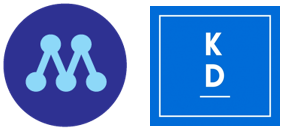 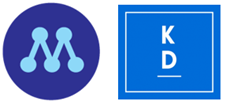 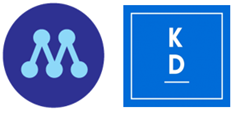 KOMMUNFULLMÄKTIGESKRIVELSEKOMMUNFULLMÄKTIGESKRIVELSESida1(1)Datum2023-04-03InstansKommunstyrelsenDnr KS 2022-00190 3.7.2.25InstansKommunstyrelsenDnr KS 2022-00190 3.7.2.25KommunfullmäktigeKommunfullmäktigeKommunfullmäktige